ПОЛОЖЕНИЕ         о благотворительном забеге             «Добрый бег - 2023»ОБЩИЕ ПОЛОЖЕНИЯБлаготворительный забег «Добрый бег» (далее – мероприятие) является физкультурно-спортивным мероприятием, проводящееся в  соответствии с настоящим регламентом. Мероприятие несет некоммерческий характер, стартовые взносы участников направляются на адресную помощь детей подопечным благотворительного фонда «Все Все Вместе».Основными целями и задачами соревнований являются:- популяризация бега в Самарской области;- привлечение населения к регулярным занятиям бегом;- повышение спортивного мастерства участников;- выявление сильнейших участников;- пропаганда здорового образа жизни;- оказание финансовой помощи детям и инвалидам Самарской области, нуждающимся в высокотехнологичном протезировании рук.Запрещается оказывать противоправное влияние на результаты физкультурного мероприятия.Запрещается участвовать в азартных играх в букмекерских конторах и тотализаторах путем заключения пари на официальные физкультурные мероприятия в соответствии с требованиями, установленными пунктом 3 части 4 статьи 26.2. Федерального закона от 04 декабря 2007 г. №329-ФЗ «О физической культуре и спорте в Российской Федерации».II. МЕСТО И СРОКИ ПРОВЕДЕНИЯСоревнования проводятся 25 июня 2023 г. по адресу: Самарская область,                г. Самара, Кировский район, Московское шоссе 16 ул. Дальняя.Схема дистанций – Приложение 1.III. ПРАВА И ОБЯЗАННОСТИ ОРГАНИЗАТОРОВ МЕРОПРИЯТИЯ		Общее руководство организацией и проведением соревнований осуществляется Благотворительным фондом «Все Все Вместе» (Далее Фонд).Непосредственное проведение соревнований возлагается на главную судейскую коллегию (далее – ГСК), состав которой утверждается Фондом.Благополучателем благотворительной акции, проводимой в рамках мероприятия, и гарантом целевого использования привлеченных внебюджетных средств выступает НКО Благотворительный фонд «Все Все Вместе».Главный судья мероприятия – Сушилин С.Н. (8 927 008 66 83)Ответственное лицо от благотворительного фонда «Все Все Вместе» – Черникова А.В.   (8 937 992 30 66)В обязанности Фонда входят:привлечение и регистрация участников гонок;привлечение спонсоров на мероприятие;обеспечение участников медалями, призами, организация развлекательной программы;медицинское обеспечение соревнований;обеспечение процесса передачи регистрационных взносов в благотворительный фонд «Все Все Вместе» в качестве благотворительного пожертвования на оплату высокотехнологичного протезирования детей без рук.IV. ТРЕБОВАНИЯ К УЧАСТНИКАМ И УСЛОВИЯ ИХ ДОПУСКАК участию в соревнованиях допускаются все желающие любители бега, имеющие соответствующую подготовку и оплатившие регистрационный взнос на дистанцию в следующих возрастных группах:- Дети до 5 лет. Дистанция 50 метров;- Дети 6-9 лет. Дистанция 500 метров;- Дети 10-13 лет. Дистанция 500 метров;- Дети 14-17 лет. Дистанция 2 км;- Мужчины и женщины 18-65 лет. Дистанция 2 км;- Мужчины и женщины 18-65 лет. Дистанция 4 км;- Северная ходьба мужчины и женщины 14-65 лет. Дистанция 2 км;- Костюмированный Fun забег до 65 лет. Дистанция 500 м;- Корпоративная эстафета 5х1 км. В команде 5 человек. Возраст 14-65 лет. Допуск к участию в соревнованиях осуществляется только при наличии следующих документов:- паспорт или свидетельство о рождении (оригинал);- справка о допуске врача (оригинал) (Приложение 2);- полис обязательного медицинского страхования (оригинал);- расписка участника (Приложение 3), для детей и подростков до 16 лет - согласие на участие в соревнованиях от официальных представителей (Приложение 4). V. ПРОГРАММА ФИЗКУЛЬТУРНОГО МЕРОПРИЯТИЯСоревнования проводятся 25 июня 2023 г г. на территории, прилегающий к стадиону, закрепленную за ГАУ СО «Самара Арена» по адресу: Самарская область, г. Самара, Кировский район, Московское шоссе 16 ул. Дальняя15:30 Начало выдачи стартовых пакетов16:45 Открытие соревнований17:00	Старт забега на 50 метров дети до 5 лет. 17:10	Старт забега на 500 метров. Дети 6-9 лет.17:20 Старт забега на 500 метров. Дети 10-13 лет.17:30 Старт костюмированного забега 500 метров.17:40	 Старт корпоративной эстафеты 5х1 км17:50 Награждение: Дети 6-9 лет, Дети 10-13 лет, костюмированный забег.18:10 Старт забега Северная ходьба 2 км.18:30	 Старт забега на 2 км (взрослые и дети 14-17 лет),18:50 Старт забега 4 км взрослые19:20 Награждение: корпоративной эстафеты 5х1 км, Северная ходьба 2 км, 2 км взрослые и дети 14-17 лет, 4 км взрослые.VI. УСЛОВИЯ ПОДВЕДЕНИЯ ИТОГОВПобедители и призеры соревнований определяются по наилучшему результату в личном зачете в возрастных группах. Итоговые протоколы официальных результатов мероприятия публикуются в группе Фонда https://vk.com/vse.vse.vmesteVII. НАГРАЖДЕНИЕ ПОБЕДИТЕЛЕЙ И ПРИЗЕРОВУчастники мероприятия, занявшие 1, 2, 3 места в группах «Мужчины» и «Женщины» на дистанции 4 км, 2 км, 500 м, северная ходьба 2 км награждаются медалями и призами от партнеров мероприятия. Команды, занявшие 1,2,3 место в корпоративной эстафете, награждаются кубком. Дети до 5 лет на дистанции 50 м. в награждении 1, 2, 3 мест не участвуют.Участникам, преодолевшим дистанцию соревнований, вручаются памятные медали.Организаторы мероприятия вправе выделять дополнительные категории для награждения.VIII. УСЛОВИЯ ФИНАНСИРОВАНИЯРасходы, связанные с проездом, питанием, размещением и страхованием участников, тренеров, осуществляются за счет командирующих организаций.Для проведения мероприятия возможно привлечение добровольных пожертвований и спонсорских средств.За счет внебюджетных средств осуществляется оплата судейский бригады, памятной медали, нагрудного номера и фото/видео съемки.IХ. ОБЕСПЕЧЕНИЕ БЕЗОПАСНОСТИ УЧАСТНИКОВ И ЗРИТЕЛЕЙОбеспечение общественного порядка и безопасности участников 
и зрителей во время проведения соревнований возлагается на Фонд.Во время соревнований на месте их проведения должен находиться соответствующий медицинский персонал для оказания первой медицинской помощи в случае необходимости.Ответственность за организацию медицинского обеспечения соревнований возлагается на Фонд.Ответственность за добровольное страхование жизни и здоровья участников соревнований от несчастных случаев возлагается на командирующие организации либо на участников.  X. ПОДАЧА ЗАЯВОК НА УЧАСТИЕПредварительные заявки принимаются на сайте https://orgeo.ru/ 
c 1 мая 2023 года по 20 июня 2023 года. Начало работы мандатной комиссии и выдача стартовых номеров производится 25 июня 2023 в стартовом городке при регистрации.В день старта, заявки на участие в соревновании, принимаются только при наличии свободных стартовых номеров. Контактные данные оргкомитета соревнования тел.: +7 927 008 66 83 Сушилин С.Н.; +7 937 992 30 66 Черникова А.В.Именные (командные) заявки, заверенные руководителем организации и врачом, подаются в мандатную комиссию участником или официальным представителем со следующими документами:- паспорт или свидетельство о рождении (оригинал);- справка о допуске врача (оригинал) (Приложение 2);- полис обязательного медицинского страхования (оригинал);- расписка участника (Приложение 3), для детей и подростков до 16 лет - согласие на участие в соревнованиях от официальных представителей (Приложение 4). XI. РАЗМЕР СТАРТОВОГО (БЛАГОТВОРИТЕЛЬНОГО) ВЗНОСАВозврат стартового (благотворительного) взноса не предусмотрен.Приложение 1. Схемы дистанций.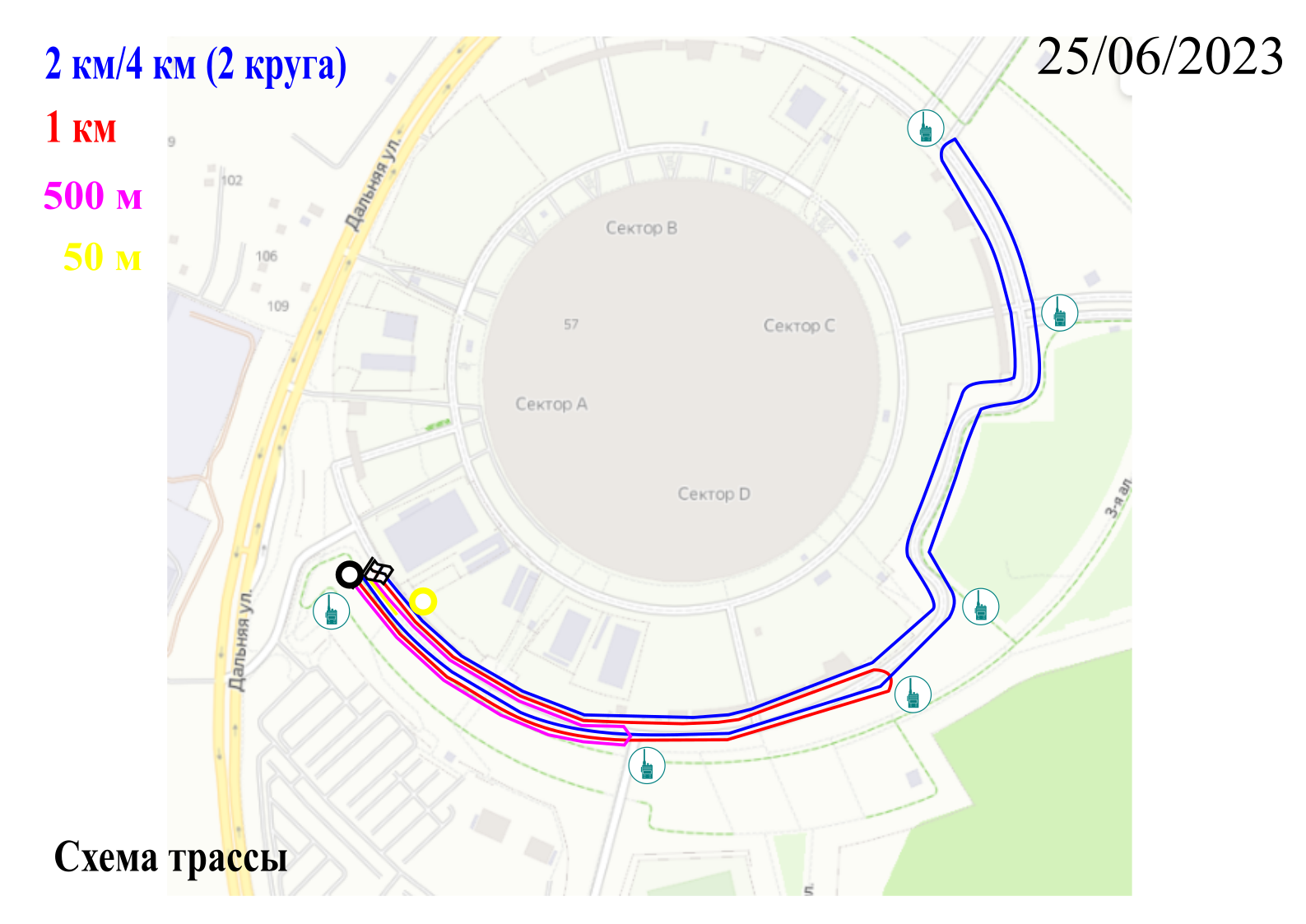 Приложение 2.СПРАВКАДана __________________________________________________ в том, что он(а) «_________» __________ 20___ г. прошел(ла) медицинское обследование, необходимое для участия в соревнованиях.Заключение  терапевта:  соматическая  патология  выявлена,  НЕ выявлена                                                                                                   (нужное подчеркнуть)Противопоказания к занятиям ____________________, на дистанции__________                   				           (указать вид спорта, длина дистанции)выявлены, НЕ выявлены     (нужное подчеркнуть)Заниматься  						_______   не противопоказано.        				     (указать вид спорта)Обследуемый допущен к старту на  ____________________ кмСправка действительна в течение 6 месяцевВрач _________________________/_________________________________/      		         (подпись) 				              (ФИО)Дата    							МП медицинского учрежденияМП врача Приложение 3. Я__________________________________________________________________▪  ФИО участника•  Данным документом подтверждаю, что нахожусь в хорошей физической  форме, прошел (шла) медицинское освидетельствование и не имею медицинских противопоказаний для участия в благотворительном забеге «Добрый бег» 25.06.2023 года•  Я осознаю все риски, связанные с данным событием и понимаю, что мероприятие требует серьезной спортивной подготовки.•  Я осознаю, что в результате моего участия могут наступить неблагоприятные последствия для моего здоровья. Я принимаю на себя всю ответственность за возможные травмы и прочие последствия несчастных случаев, которые могут произойти со мной во время забега, в т.ч. и особо тяжкие последствия. Ответственность за собственную безопасность здоровья несу самостоятельно.•  При несчастном случае во время или после мероприятия, получении травмы или получения физического ущерба, я добровольно и заведомо отказываюсь от каких-либо материальных и иных претензий и требований к организаторам Мероприятия «Добрый бег». Данный отказ от претензий распространяется на моих возможных наследников и опекунов.•  Я ознакомлен (а) с положением мероприятия, и осознаю, что при их нарушении могу быть дисквалифицирован(а)•  Я ознакомился (ась) с данным документом и понял(а) его смыслДата заполнения «25» июня 2023 г.Личная подпись _________________/_________________/Приложение 4. Согласие родителей (законных представителей) на участие несовершеннолетнего в мероприятии «Добрый бег 2023»Я,___________________________________________________________________________________               (Ф.И.О. родителя / законного представителя полностью)родитель/законный представитель _________________________________________________________        (нужное подчеркнуть)                    (ФИО несовершеннолетнего участника забега полностью)(далее – «Участник»), ____________ года рождения, на основании свидетельства о рождении серия _____ номер _______, выданный « » ___________ г. __________  ОЗАГС г. _________________, (номер и дата постановления о назначении опекуном/попечителем, договора о передаче на воспитание приемным родителям, реквизиты должностного удостоверения руководителя дома ребенка, детского дома, других аналогичных воспитательных учреждений и учреждений социальной защиты с реквизитами приказа о зачислении ребенка) зарегистрированный по адресу: _______________________________________________________________________________, добровольно соглашаюсь на участие моего ребёнка (опекаемого) в благотворительном забеге «Добрый бег» в дисциплине ___________ и на дистанции ________ далее по тексту – «мероприятие», проводимого 25.06.2023 года:1. Я осознаю, что участие моего ребёнка (опекаемого) в данном виде мероприятия, при наличии у моего ребёнка (опекаемого) противопоказаний врачей, может привести к негативным последствиям для его здоровья и жизни. 2. Я подтверждаю, что мой ребёнок (опекаемый) имеет необходимый допуск врачей для участия в данном виде мероприятия, что подтверждается прилагаемой справкой о допуске к вышеуказанному мероприятию.3. Я принимаю всю ответственность за травму, полученную мной и/или моим ребёнком (опекаемым) по ходу мероприятия не по вине Организаторов (включая, но, не ограничиваясь случаями причинения травм вследствие несоблюдения предъявляемых требований к участникам мероприятия и неосторожного поведения участника во время мероприятия), и не имею права требовать какой-либо компенсации за нанесение ущерба от Организаторов мероприятия.4. Если во время мероприятия с ребёнком (опекаемым) произойдет несчастный случай, прошу сообщить об этом _______________________________________________________________________________________ (указывается кому (ФИО) и номер телефона)5. Я обязуюсь, что я и мой ребёнок (опекаемый) будем следовать всем требованиям Организаторов мероприятия, связанным с вопросами безопасности и условиями допуска к мероприятию.6. Я самостоятельно несу ответственность за личное имущество и имущество моего ребёнка (опекаемого), оставленное на месте проведения мероприятия, и в случае его утери не имею право требовать компенсации от Организаторов мероприятия. 7. В случае необходимости я готов воспользоваться медицинской помощью, предоставленной мне и/или моему ребёнку (опекаемому) Организаторами мероприятия 8. Я подтверждаю, что я и мой ребёнок (опекаемый) с Положением о проведении мероприятия ознакомлены. 9. Я согласен с тем, что выступление моего ребёнка (опекаемого) и интервью с ним и/или со мной может быть записано и показано в средствах массовой информации, а также записано и показано в целях рекламы без ограничений по времени и формату; я отказываюсь от компенсации в отношении этих материалов. 10. Я подтверждаю, что решение об участии моего ребёнка (опекаемого) принято мной осознанно без какого-либо принуждения, в состоянии полной дееспособности, с учетом потенциальной опасности данного вида спорта. _________________________ / ___________________________________ /(подпись) (ФИО родителя / законного представителя)«____» ______________2023 г. * строка заполняется в том случае, если лицо, дающее согласие на участие несовершеннолетнего в забеге не является отцом или матерью несовершеннолетнего.УтверждаюДиректор БФ «Все Все Вместе»______________ О.Ю.Ващенкова« ____ » _______________ 2023 годаГруппы участниковСтоимость до 28.05.2023Стоимость до 11.06.2023Стоимость до 20.06.2023Дети до 5 лет50 метров500500500Мальчики, Девочки 6-9 лет500 метров8009001000Мальчики, Девочки 10-13 лет500 метров8009001000Мальчики, Девочки 14-17 лет 2 км8009001000Мужчины, Женщины 18-65 лет2 км100012001400Мужчины, Женщины 18-65 лет4 км110013001500Мужчины, Женщины 14-65 летСеверная ходьба 2 км8009001000Костюмированный забег500 метров500600700Корпоративная эстафета5х1 км, 14-65 лет400050006000On-line(перед регистрацией уточните стоимость пересылки медалей)500500500